MINISTÉRIO DA EDUCAÇÃO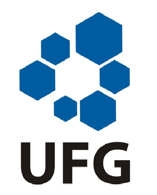 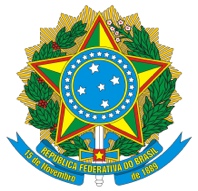 UNIVERSIDADE FEDERAL DE GOIÁSESCOLA DE AGRONOMIAPROGRAMA DE PÓS-GRADUAÇÃOEM GENÉTICA E MELHORAMENTO DE PLANTASSOLICITAÇÃO DE PASSAGENS E/OU DIÁRIASDados do docenteNome:	____________________________________________________________________________Data de Nascimento: ___ /___ /______	CPF: ____.___.____-___	RG: ________________________Órgão de Lotação: ________	Órgão de Exercício: ________	Matrícula SIAPE: _____________Telefone: _________________________	E-mail: _____________________________________Banco: ___________________	Agência: ___________	Conta Corrente (com DV): ________________Dados do RoteiroLocal de origem: ________________________	Local de destino: _____________________________Nome:	____________________________________________________________________________Data de início do evento: ___ /___ /______	Data final do evento: ___ /___ /______Diárias:	(   ) Sim	(   ) Não	Passagens:	(   ) Sim	(   ) NãoTransporte - ida(   ) Aéreo	(   ) Rodoviário	(   ) Veículo próprio1	(   ) Veículo oficialSugestões de vooCompanhia: ____________	Número de voo: ________	Data: ___ /___ /______	Horário: ________Transporte - volta (   ) Aéreo	(   ) Rodoviário	(   ) Veículo próprio	(   ) Veículo oficialSugestões de vooCompanhia: ____________	Número de voo: ________	Data: ___ /___ /______	Horário: ________Motivo e JustificativaMotivo da viagem_________________________________________________________________________________________________________________________________________________________________________________________________________________________________________________________________________________________________________________________________________________________________________________________________________________________________________________________________________________________________________________________________________________________________________________________________________________________________________________________________________________________________________________________________________________________________________________________________________Justificativa para viagem sem diária ou sem passagem_________________________________________________________________________________________________________________________________________________________________________________________________________________________________________________________________________________________________________________________________________________________________________________________________________________________________________________________________________________________________________________________________________________________________________________________________________________________________________________________________________________________________________________________________________________________________________________________________________Amparo legal (justificativa) para que a viagem ocorra em período com ocorrência de afastamento no SIAPE (motivo: existe férias informadas no período)_________________________________________________________________________________________________________________________________________________________________________________________________________________________________________________________________________________________________________________________________________________________________________________________________________________________________________________________________________________________________________________________________________________________________________________________________________________________________________________________________________________________________________________________________________________________________________________________________________ANEXAR:Cronograma do eventoAceite do trabalho a ser apresentadoTermo de Opção e Responsabilidade (se viagem em carro próprio)